Key Indicator - 3.4 Extension Activities3.4.2 Number of awards and recognition received for extension activities from Government /recognized bodies during the last five years (5)Documents: E-copy of the award 	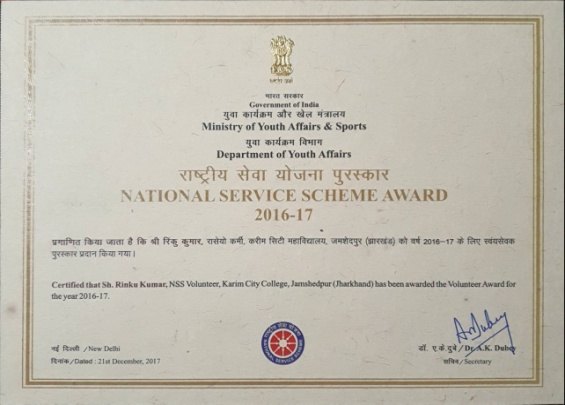 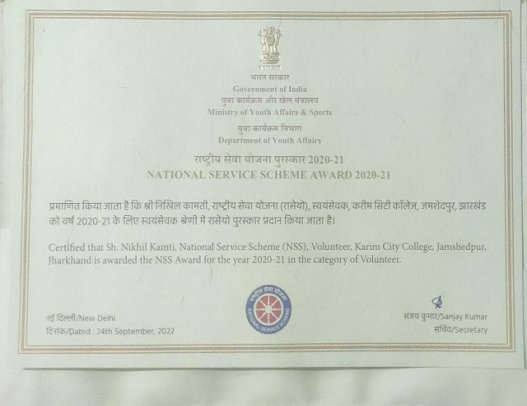 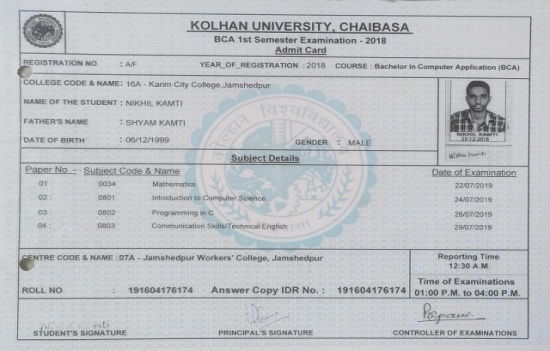 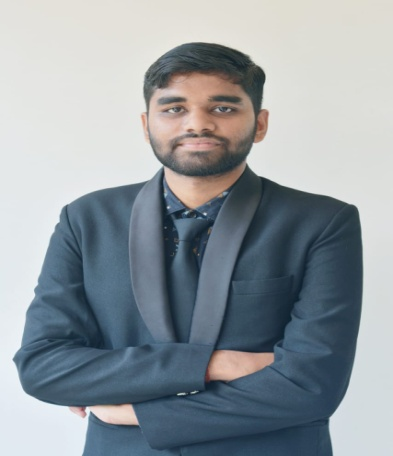 Name of the activityName of the Award/ recognitionName of the Awarding government/ recognized bodiesYear of awardBest NSS Volunteer for social works & works in Environment & othersBest NSS Volunteer for social works & works in Environment & othersMinistry of Youth Affairs and Sports Govt. of India2016-17  (Mr. Rinku Kumar)Best NSS Volunteer for social works & works in Environment & othersNSS National Award(IG Award)Ministry of Youth Affairs and Sports Govt. of India2020-21	  (Mr. Nikhil Kamti)Name of Volunteer---Mr. Nikhil KamtiName of Volunteer---Mr. Nikhil KamtiName of Volunteer---Mr. Nikhil KamtiName of Volunteer---Mr. Nikhil Kamti